SundayMondayTuesdayWednesdayThursdayFridaySaturday(Activities Are Subject to Change!)                                                                        MEAL TIMES: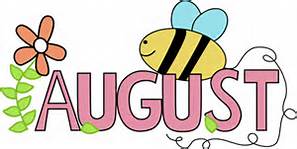 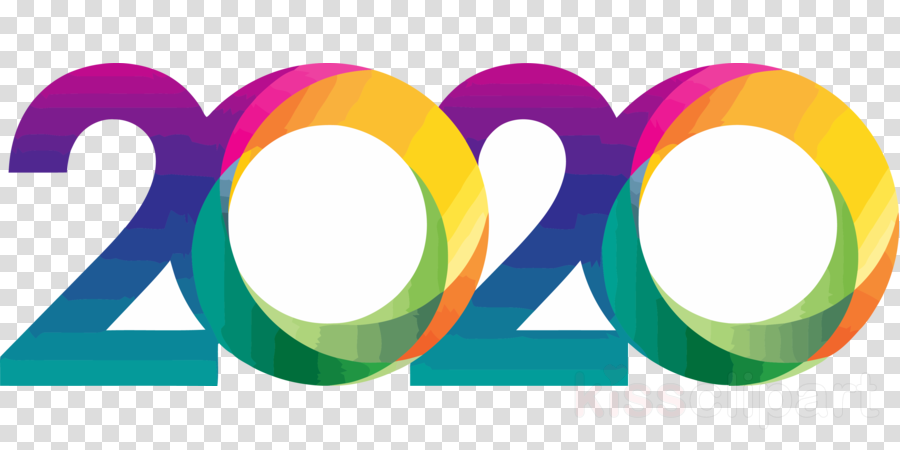 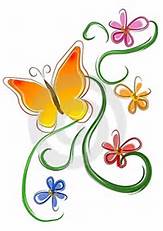                                                                                                                                                             Breakfast:  7-11am                                                                                                                                                             Lunch:       Noon                                                                                                                                                            Supper:      5pm(Activities Are Subject to Change!)                                                                        MEAL TIMES:                                                                                                                                                            Breakfast:  7-11am                                                                                                                                                             Lunch:       Noon                                                                                                                                                            Supper:      5pm(Activities Are Subject to Change!)                                                                        MEAL TIMES:                                                                                                                                                            Breakfast:  7-11am                                                                                                                                                             Lunch:       Noon                                                                                                                                                            Supper:      5pm(Activities Are Subject to Change!)                                                                        MEAL TIMES:                                                                                                                                                            Breakfast:  7-11am                                                                                                                                                             Lunch:       Noon                                                                                                                                                            Supper:      5pm(Activities Are Subject to Change!)                                                                        MEAL TIMES:                                                                                                                                                            Breakfast:  7-11am                                                                                                                                                             Lunch:       Noon                                                                                                                                                            Supper:      5pm(Activities Are Subject to Change!)                                                                        MEAL TIMES:                                                                                                                                                            Breakfast:  7-11am                                                                                                                                                             Lunch:       Noon                                                                                                                                                            Supper:      5pm17-9; Open Breakfast10:00 Traveling Treats!10:30 Mail Delivered11:00 Face Time, Phone calls, Window, and OutsideVisits!2:00 Traveling Treats               & Handout!Nat’l Mustard Day2  7-9; Open Breakfast10:00 Traveling Treats!11:00 Hallway Exercise (E)1:00Hallway Devotions(N)2:30 Traveling Treats Nat’l Ice Cream Sandwich Day310:00 Traveling Treats!10:30 Mail Delivered11:00 ROOM VISITS; Exercise, Devotion, Crafts, etc.1:00  Hallway B-I-N-G-O (E)2:30 Traveling Treats;           Ice Cream Cart!3:00 What’s Next?National Watermelon Day410:00 Traveling Treats!10:30 Mail Delivered1:00 FOOT SOAKS2:30 Traveling Treats& CHOC. CHIP COOKIES!3:00 ROOM VISITS; Exercise, Devotion, Crafts, etc.Nat’l Choc. Chip Cookie Day58:30   BEAUTY SHOP10:00 Traveling Treats!10:30 Mail Delivered11:00 Room visits1:30  Hallway B-I-N-G-O (N)2:30 Traveling Treats;           Ice Cream Cart!Work Like a Dog Day610:00 Traveling Treats!10:30   Mail Delivered11:00 PRETTY NAILS2:30 Traveling Treats; & ROOT BEER FLOATS!3:00 Random Trivia!Nat’l Root Beer Float Day710:00 Traveling Treats& OUTSIDE CONCERT10:30 Mail Delivered11:00 ROOM VISITS;Exercise, Devotion, & Crafts1:30  Hallway B-I-N-G-O (E)2:30 BIRTHDAY CAKE &             ICE CREAM!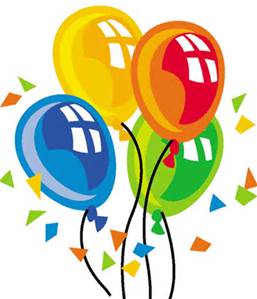 Int’l Beer Day87-9; Open Breakfast10:00 Traveling Treats!10:30 Mail Delivered11:00 Face Time, Phone calls, Window, and OutsideVisits!2:30 Traveling Treats& Handout!Sneak Some Zucchini onto Your Neighbor's Porch Day97-9; Open Breakfast10:00 Traveling Treats!11:00 Hallway Exercise (N)1:00Hallway Devotions(E)2:30 Traveling TreatsBook Lover's Day10 10:00 Traveling Treats!10:30 Mail Delivered11:00 ROOM VISITS; Exercise, Devotion, Crafts, etc.1:30  Hallway B-I-N-G-O (N)2:30 Traveling Treats;           Ice Cream Cart!3:00 Guess Who?Nat’l Lazy Day1110:00 Traveling Treats!10:30 Mail Delivered1:00 FOOT SOAKS2:30 Traveling Treats!3:00 ROOM VISITS; Exercise, Devotion, Crafts, etc.Son and Daughter Day128:30   BEAUTY SHOP10:00 Traveling Treats!10:30 Mail Delivered11:00 Room visits1:30  Hallway B-I-N-G-O (E)2:30 Traveling Treats;           Ice Cream Cart!Nat’l Middle Child Day1310:00 Traveling Treats!10:30   Mail Delivered11:00 PRETTY NAILS2:30 Traveling Treats3:00 LET’S TRY TO WRITELEFT HANDED!1410:00 Traveling Treats& OUTSIDE CONCERT10:30 Mail Delivered11:00 ROOM VISITS;Exercise, Devotion, & Crafts1:30  Hallway B-I-N-G-O (N)2:30 Traveling Treats;Ice Cream Cart & Handout!Nat’l Tell a Joke Day157-9; Open Breakfast10:00 Traveling Treats!10:30 Mail Delivered11:00 Face Time, Phone calls, Window, and OutsideVisits!2:30 Traveling Treats& Handout!Nat’l Homeless Animals Day167-9; Open Breakfast10:00 Traveling Treats!11:00 Hallway Exercise (E)1:00Hallway Devotions(N)2:30 Traveling Treats Nat’l Tell A Joke Day1710:00 Traveling Treats!HAND OUT RC AGENDA!10:30 Mail Delivered11:00 ROOM VISITS; Exercise, Devotion, Crafts, etc.1:30  Hallway B-I-N-G-O (E)2:30 Traveling Treats;           Ice Cream Cart!Discovery Day1810:00 Traveling Treats!10:30 Mail Delivered1:00 FOOT SOAKS2:30 Traveling Treats!3:00 ROOM VISITS; Exercise, Devotion, Crafts, etc.Nat’l Fajita Day198:30   BEAUTY SHOP10:00 Traveling Treats!10:30 Mail Delivered11:00 Room visits1:30  Hallway B-I-N-G-O (N)2:30 Traveling Treats;           Ice Cream Cart!Aviation Day 2010:00 Traveling Treats!10:30   Mail Delivered11:00 PRETTY NAILS2:30 Traveling Treats& LEMONADE!3:00 HOW MANY THINGS CAN YOU NAME W/ LEMONS?Nat’l Lemonade Day2110:00 Traveling Treats& OUTSIDE CONCERT10:30 Mail Delivered11:00 ROOM VISITS1:30  Hallway B-I-N-G-O (E)2:30 Traveling Treats;           Ice Cream Cart!Senior Citizen's Day227-9; Open Breakfast10:00 Traveling Treats!10:30 Mail Delivered11:00 Face Time, Phone calls, Window, and OutsideVisits!2:30 Traveling Treats& Handout!Nat’l Tooth Fairy Day237-9; Open Breakfast10:00 Traveling Treats!11:00 Hallway Exercise (N)1:00Hallway Devotions(E)2:30 Traveling Treats;Nat’l Sponge Day2410:00 Traveling Treats!10:30 Mail Delivered11:00 ROOM VISITS;1:30  Hallway B-I-N-G-O (N)2:30 Traveling Treats;           Ice Cream Cart!Nat’l Waffle Day2510:00 Traveling Treats!10:30 Mail Delivered1:00 FOOT SOAKS2:30 Traveling Treats; & BANANA SPLITS!3:00 ROOM VISITS; Exercise, Devotion, Crafts, etc.Nat’l Banana Split Day268:30   BEAUTY SHOP10:00 Traveling Treats!10:30 Mail Delivered11:00 Room visits1:30  Hallway B-I-N-G-O (E)2:30 Traveling Treats;           Ice Cream Cart!Women’s Equality Day2710:00 Traveling Treats!10:30   Mail Delivered11:00 PRETTY NAILS2:30 Traveling Treats3:00 Random Trivia!Nat’l Lottery Day2810:00 Traveling Treats& OUTSIDE CONCERT10:30 Mail Delivered11:00 ROOM VISITS;Exercise, Devotion, & Crafts1:30  Hallway B-I-N-G-O (N)2:30 HAPPY HOUR;RED WINE SERVED!Nat’l Red Wine Day297-9; Open Breakfast10:00 Traveling Treats!10:30 Mail Delivered11:00 Face Time, Phone calls, Window, and OutsideVisits!2:30 Traveling Treats; Lemonade & Handout!Nat’l Lemon Juice Day307-9; Open Breakfast10:00 Traveling Treats!11:00 Hallway Exercise (E)1:00Hallway Devotions(N)2:00 Traveling Treats 3110:00 Traveling Treats!10:30 Mail Delivered11:00 ROOM VISITS;1:30  Hallway B-I-N-G-O (E)2:30 Traveling Treats;           Ice Cream Cart!2510:00 Traveling Treats!10:30 Mail Delivered1:00 FOOT SOAKS2:30 Traveling Treats; & BANANA SPLITS!3:00 ROOM VISITS; Exercise, Devotion, Crafts, etc.Nat’l Banana Split Day268:30   BEAUTY SHOP10:00 Traveling Treats!10:30 Mail Delivered11:00 Room visits1:30  Hallway B-I-N-G-O (E)2:30 Traveling Treats;           Ice Cream Cart!Women’s Equality Day2710:00 Traveling Treats!10:30   Mail Delivered11:00 PRETTY NAILS2:30 Traveling Treats3:00 Random Trivia!Nat’l Lottery Day2810:00 Traveling Treats& OUTSIDE CONCERT10:30 Mail Delivered11:00 ROOM VISITS;Exercise, Devotion, & Crafts1:30  Hallway B-I-N-G-O (N)2:30 HAPPY HOUR;RED WINE SERVED!Nat’l Red Wine Day297-9; Open Breakfast10:00 Traveling Treats!10:30 Mail Delivered11:00 Face Time, Phone calls, Window, and OutsideVisits!2:30 Traveling Treats; Lemonade & Handout!Nat’l Lemon Juice Day